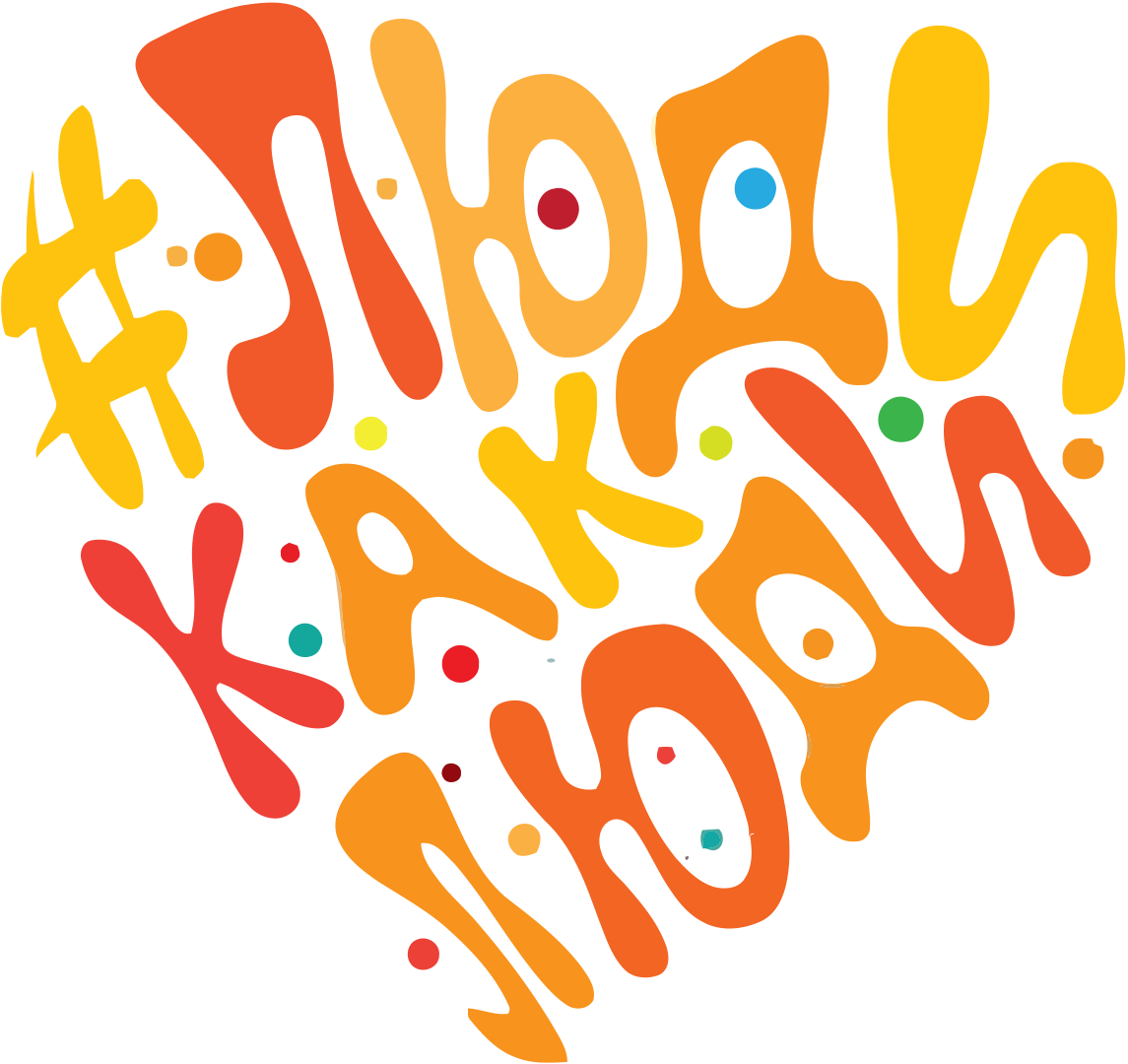 Программа проведения  региональной площадки  «Возьмемся за руки» в рамках Ежегодного  межрегиональнного инклюзивного  фестиваля  #ЛюдиКакЛюди в Республике Коми  г. Емва, ул. Совхозная 33Начало  офлайн мероприятия  31 марта 2021 года в 10.00 В 2021 году фестиваль пройдет в смешанном формате – будут работать как очные площадки по назначенному адресу, так и дистанционные в онлайн-режиме включившись в центральную систему оповещения (https://2апреля.рф/#program).Программа10.00 – Открытие площадки.«Немного о необычности аутиста» - Ефремова О. А. (учитель-логопед, дефектолог).«Развиваюсь танцуя». Практический опыт использования методики двигательного развития. - Сырчина Н.В. (олигофренопедагог, дефектолог)«Сенсорика и аутизм». Интерактивные способы коррекции поведения. - Лыткина И.В. (практический психолог)«Предметно-практические способы привлечения и развития особых детей» -. (Виноградова О.А (учитель прикладного труда, дефектолог).«Будьте всегда детьми. Широкое применение игрвых методов обучения».  - Габова Т.К. (учитель начальных классов, дефектолог).«А-СПЕКТР» Интерактивные обучающие программы. (Ефремова О. А. (учитель-логопед, дефектолог)«Истрия одного ребенка в бересте». Медведникова И. Н. (практический консультант прикладного труда)«Умение жить в коллективе самообслуживаясь».  Практические методы привития социаальных навыков. – Ермилова Е.А. (учитель профессионального обучения, дефектолог)Настрой на Просмотр фильма –«Мозг Угу» (фильм про аутизм) с заранее заданными вопросами, для понимания особенностей людей с аутизмом. Круглый стол.Выставка детских картин и достижений.Онлайн-программа через главную площадку фестиваля О фестивале2 апреля во всем мире проходят акции и мероприятия в рамках Всемирного дня информирования об аутизме, учрежденного Организацией Объединенных Наций. Ежегодный межрегиональный инклюзивный фестиваль #ЛюдиКакЛюди — это возможность узнать о том, что такое аутизм, как живут люди с таким диагнозом, как можно им помочь и как поддержать включение детей и взрослых с РАС в повседневную жизнь.Фестиваль объединяет сотни организаций, оказывающих помощь детям и взрослым с аутизмом, как государственных, так и общественных.Это мероприятие, на которое приходят самые разные люди. Семьи, в которых проживают люди с аутизмом, получили возможность из первых рук узнать о деятельности различных организаций, познакомиться с широким спектром помощи и поддержки, которую те могут оказать. Творческие мастер-классы, выставки «особых художников», спортивные мероприятия, лекции, концерты и многое, многое другое — всё это в программе фестиваля #ЛюдиКакЛюди по всей стране.Организаторы благодарят всех, кто помогает фестивалю стать реальным шагом на пути к социальному прорыву!Для фестиваля создан специальный хештег #ЛюдиКакЛюди — используйте его, чтобы найти в социальных сетях новости!.1 апреля 2021Секция: Школа-мастерская будущего Ссылка на регистрацию: http://b42215.vr.mirapolis.ru/mira/s/hLDt1W 1 апреля 2021Секция: Взрослая жизнь — взрослые заботы Ссылка на регистрацию: https://pruffme.com/landing/u1142145/tmp1616245353 1 апреля 2021Секция: Помощь семье Ссылка на регистрацию: будет позже 2 апреля 2021Секция: Путь в общество: социокультурная интеграция и адаптивная физическая культура Ссылка на регистрацию: http://b42215.vr.mirapolis.ru/mira/s/upIrFH 2 апреля 2021Секция: Первые шаги: особенности работы с детьми с РАС раннего и дошкольного возраста Ссылка на регистрацию: https://facecast.net/v/gin8uj 2 апреля 2021Секция: Медико-реабилитационная помощьСсылка на регистрацию: будет позже 2 апреля 2021Секция: Комплексный подход в реабилитации детей с РАССсылка на трансляцию: https://youtu.be/6aIe-kZfyEk 